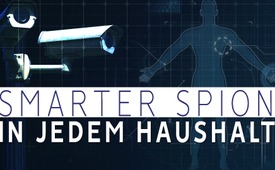 Smarter Spion in jedem Haushalt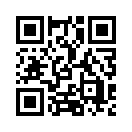 Sprachsteuerung in Elektrogeräten – Gewinn an Komfort auf Kosten der Privatsphäre ... Ist das Aufgeben der Freiheit nicht ein zu großes Opfer für ein bisschen mehr Bequemlichkeit?Nicht nur das Auto und das Smartphone, sondern auch immer mehr technische Haushaltsgeräte wie Backöfen, Geschirrspüler und Ventilatoren werden mit Mikrophonen ausgestattet und lassen sich per Sprachsteuerung bedienen. Das klingt komfortabel! Es geht bei dieser technischen Erneuerung aber nicht, wie vordergründig beworben, nur um mehr Bequemlichkeit. Das ist gleichsam nur ein Köder. Denn Ziel ist, alles digital miteinander zu vernetzen und so viele Daten wie möglich von jedem einzelnen Menschen in einer biometrischen Datenbank zu  sammeln. Darin enthalten sind biologische Messwerte oder physische Merkmale, das meint äußere Persönlichkeitsmerkmale und Verhaltensstrukturen, die der Identifizierung von Personen dienen. So holt sich der Verbraucher die Spione selbst ins Haus und schafft sein eigenes lückenloses Überwachungs- und Steuerungssystem. Ist das Aufgeben der Freiheit nicht ein zu großes Opfer für ein bisschen mehr Bequemlichkeit?von wouQuellen:https://www.watson.ch/digital/google/319645355-der-spion-in-deinem-haushaltsgeraet
https://www.kaspersky.de/resource-center/definitions/biometricsDas könnte Sie auch interessieren:#GlobaleUeberwachung - ~Globale Überwachung~ - www.kla.tv/GlobaleUeberwachung

#SmartHome - – sicher und sorgenfrei ... !? - www.kla.tv/SmartHome

#Digitalisierung - www.kla.tv/DigitalisierungKla.TV – Die anderen Nachrichten ... frei – unabhängig – unzensiert ...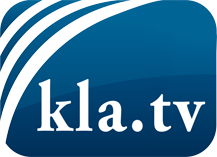 was die Medien nicht verschweigen sollten ...wenig Gehörtes vom Volk, für das Volk ...tägliche News ab 19:45 Uhr auf www.kla.tvDranbleiben lohnt sich!Kostenloses Abonnement mit wöchentlichen News per E-Mail erhalten Sie unter: www.kla.tv/aboSicherheitshinweis:Gegenstimmen werden leider immer weiter zensiert und unterdrückt. Solange wir nicht gemäß den Interessen und Ideologien der Systempresse berichten, müssen wir jederzeit damit rechnen, dass Vorwände gesucht werden, um Kla.TV zu sperren oder zu schaden.Vernetzen Sie sich darum heute noch internetunabhängig!
Klicken Sie hier: www.kla.tv/vernetzungLizenz:    Creative Commons-Lizenz mit Namensnennung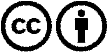 Verbreitung und Wiederaufbereitung ist mit Namensnennung erwünscht! Das Material darf jedoch nicht aus dem Kontext gerissen präsentiert werden. Mit öffentlichen Geldern (GEZ, Serafe, GIS, ...) finanzierte Institutionen ist die Verwendung ohne Rückfrage untersagt. Verstöße können strafrechtlich verfolgt werden.